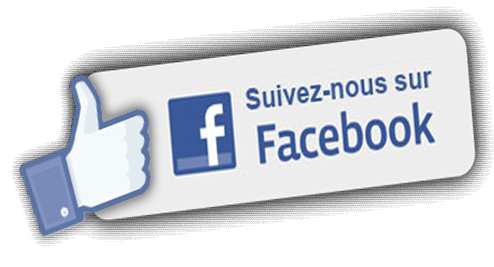 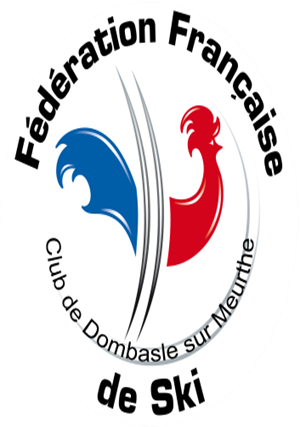 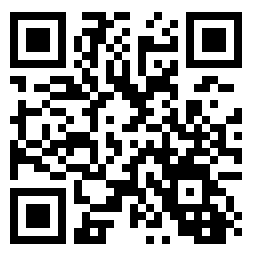 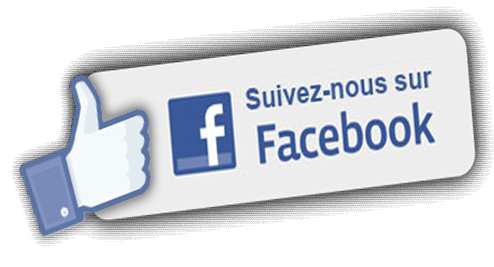 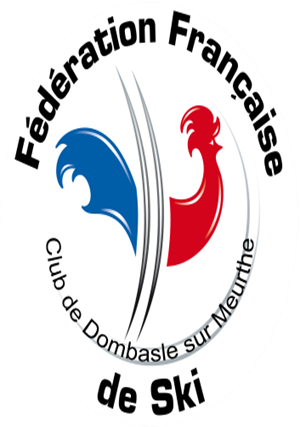 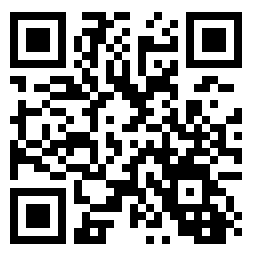 LOCATION DE MATERIEL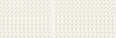 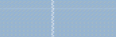 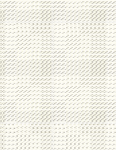 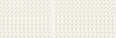 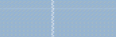 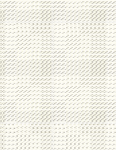 Chèque de caution de 150 €/équipement et 50 €/casque	Tranche d'âge déterminée au 15/11/2020AnnuellePas de location de chaussures seules, bâtons seuls, raquettes à l'année1 entretien gratuit complet/anA DULTE : Plus de 18 ans (au 15/11/2020)Plus de nouvelle location ski, surf, ski fond, raquettes à l'année sauf pour les adhérents jusque la fin du contrat verbal de 4 ansPour les adhérents dont le contrat verbal de 4 ans se termine en Nov. 2018,possibilité de prolonger de 1 an seulement afin de leur permettre de trouver une solution pour cette saison (les chaussures seules ne sont pas renouvelées)Aucun matériel ne sera remplacé durant cette période transitoire.E NFANT : 16 ans et moins de 16 ans (au 15/11/2020)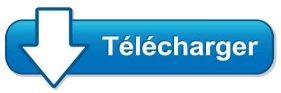 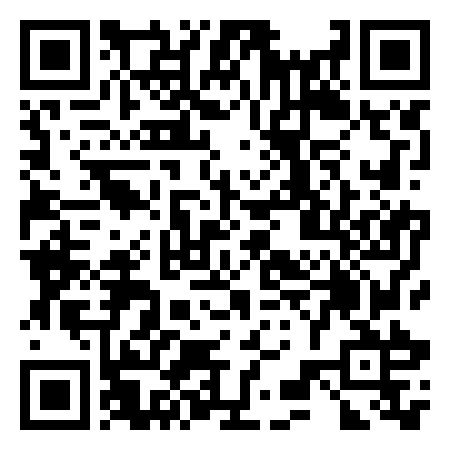 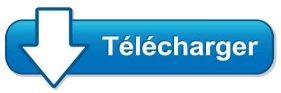 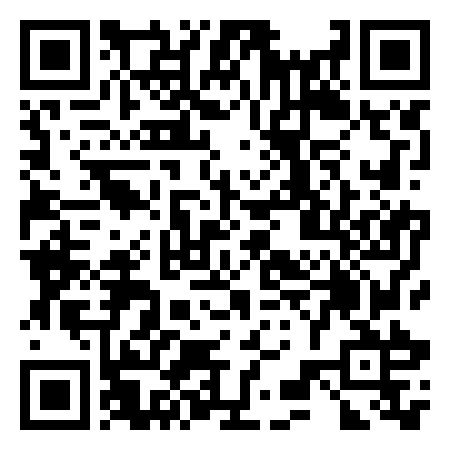 Carte adhérent 3 €6 €Pass-découverteValable 1 seule fois par saison ; déductible en cas de prise de licence par la suite6 €Licence RC et défense-recours48,50 €43,50 €FamilleLicence MEDIUM68,14 €63,14 €FamilleLicence PRIMO59,95 €54,95 €FamilleLicence MEDIUM Famille198 €Tranche d'âge déterminée au 15/11/2020+16 ans-16 ansTransport + forfait + équipement (ski ou surf) + chaussures + casque + bâtons si souhaité34 €25 €Transport sans équipement (casque obligatoire -18 ans)29 €20 €Supplément si fourniture du casque par le club3 €2 €Week-EndWeek-EndHORS VACANCES SCOLAIRESHORS VACANCES SCOLAIRESHORS VACANCES SCOLAIRES
VACANCES SCOLAIRES
VACANCES SCOLAIRES
VACANCES SCOLAIRESWeek-EndWeek-End13ans et +7 à 12 ansski inf 100cm13ans et +7 à 12 ansski inf 100cmSKI - SURFEquipement complet (yc chaussures et bâtons)16 €13 €7 €17 €14 €8 €SKI - SURFSans chaussures12 €9 €13 €10 €SKI FONDEquipement complet (yc chaussures et bâtons)12 €12 €12 €13 €13 €13 €RAQUETTESEquipement complet (yc bâtons)6 €6 €6 €7 €7 €7 €AU DETAILChaussures seules8 €6 €6 €8 €6 €6 €AU DETAILCasque6 €4 €4 €6 €4 €4 €AU DETAILBâtons seuls quel que soit l'âge3 €3 €3 €3 €3 €3 €SemaineSemaineHORS VACANCES SCOLAIRESHORS VACANCES SCOLAIRESHORS VACANCES SCOLAIRES
VACANCES SCOLAIRES
VACANCES SCOLAIRES
VACANCES SCOLAIRESSemaineSemaine13ans et +7 à 12 ansski inf 100cm13ans et +7 à 12 ansski inf 100cmSKI - SURFEquipement complet (yc chaussures et bâtons)51 €39 €30 €53 €41 €32 €SKI - SURFSans chaussures41 €29 €20 €43 €31 €22 €SKI FONDEquipement complet (yc chaussures et bâtons)30 €30 €30 €32 €32 €32 €RAQUETTESEquipement complet (yc bâtons)19 €19 €19 €20 €20 €20 €AU DETAILChaussures seules18 €18 €18 €18 €18 €18 €AU DETAILCasque16 €12 €12 €16 €12 €12 €AU DETAILBâtons seuls quel que soit l'âge6 €6 €6 €6 €6 €6 €